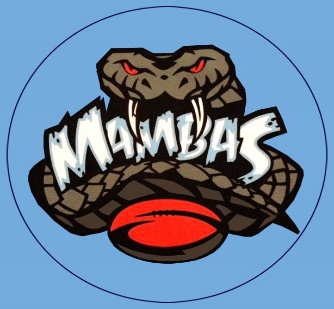 MUSWELLBROOK LADIES AND MIXED TOUCH FOOTBALLWEEK 5: 14th FEBRUARY 20226.30pm Mixed                                                                                                Referee                                         Field 1: Aberdeen vs CU at the Bar                                                         Kane CubilloField 2: Say Cheese vs Warriors                                                                Leon DoyleField 3: Swamp Donkeys vs PIRTEK                                                      Tyreece AndersonField 4: Bradys Team vs Mud Crabs                                                       Liam Anderson      Field 5: Call Me Speed vs Can’t Touch This                                             Liam GalvinField 6: Kuzziez BROZ vs Cobras                                                           Daniel Chapman7.10pm Mixed                                                                                                 Referee        Field 1: Kuzziez Gold vs Touchy Feely                                                      Leon DoyleField 2: Betta Electrical vs CHAOS                                                           Mitch GalvinField 3: Drews Tipper Hire vs BOBCATS                                                   Jacob EllisField 4: Kuzziez vs Dream Team                                                              Hayden FoxField 5: WDS vs Kuzziez BRS Painting                                                 Daniel Chapman       